Mackay OfficeP.O. Box 1801, Mackay 	Queensland Government	Phone: 07 4999 8512, Fax: QLD 07 4999 47408519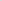 Vision: Our Industries Free of Safety and Health IncidentsMine Record EntryThis report forms part of the Mine Record under s68 of the Coal Mining Safety and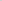 Health Act 1999. It must be placed in the Mine Record and displayed on Safety Notice Boards.Note that inspection or audit activities conducted by the Mines Inspectorate are based upon sample techniques. It remains the primary responsibility of Mine Personnel to identify hazards, and risks associated with Operations and ensure those risks are at an acceptable level.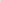 Today, 4 August 2018 1 attended a meeting at North Goonyella Mine to discuss the status of the high CO in 9N TG. I was met by UMM Mr Marek Romanski.MeetingAttending the meeting was;Mr John Anger, SSE;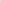 Mr Marek Romanski, Underground Mine Manager;Mr Dennis Black, Ventilation Officer;Mr Gavin Shields, Safety Manager;Mr Robin Hall, Continuous Improvement Manager.MeetingActivities during the previous 24 hours;o Verified that all surface boreholes over the 9 North goaf were capped or sealed;Floxal running into borehole 1991. Started around 6:00 PM on 3-Sep, approx. 250 1/s;  Second methane line hooked up to hole 2470. Initially supplying 700 1/s methane but overnight this has dropped to 400 1/s. Believed that the water traps underground require emptying; o Commenced coupling 2nd Floxal to the methane line feeding into hole 2470;  Started developing re-entry plan.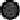 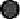 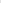 Gas levels were reviewed from Tube 24;0 CH4 risen from 12.6% to 14.02%CO dropped from 486 ppm to 447 ppm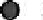 02 dropped from 9.95% to 8.96%  C02 increased from 1.9% to 3.19%.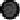 Graham's Ratio falling.  CO/H2 Ratio rising.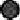 07/09/2018	Mine Record Entry	Page 1 of 2Mr Romanski stated that, although the TARP allowed re-entry following 4 consecutive samples below Level 3, the Mine was not intending to proceed until they were certain the risk was acceptable. He stated that they had started to develop a re-entry plan. I advised that the re-entry plan needs to address the critical work required to be completed to manage the situation in 9 North and to ensure the safety of the Mine. Mr Anger agreed that was the approach the Mine was taking. I explained that the actions to date were managing the Oxygen but not addressing the heating.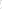 The Mine had commenced preparing a timeline to assist in determining the events leading up to the incident. This would assist in determining the cause of the incident and help with the investigation to develop actions to prevent a recurrence. The Mine have commenced spreadsheets to show gas results to make interpretation and trending easier. The situation is being managed using the Mine's Emergency Management system, which is proving beneficial in achieving control of the issues. An incident action plan has been developed. The Mine is continuing to provide regular updates to crews (3 times per shift for day shift and twice per shift for night shift).There was good discussion concerning the may forward, The Mine intends, once re-entry commences that they will limit entry underground to essential personnel only. A risk assessment would be undertaken prior to re-entry.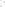 The plan for the next 24 hours; Complete re-entry plan;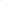 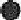 Conduct risk assessment on re-entry;Complete connecting 2nd Floxal unit;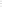 Mine was sourcing a third Floxal unit; o After re-entry - plan would be to connect Floxal range to TG seal, bag off seal and injectFloxal in through TG seal. This will, in conjunction with the Floxal injecting down borehole 1991 completely inen the TG end of the face and purge the CO out through the TG Chute Road. It is believed that this would achieve the goal of treating the Spon Com area.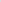 Mine to source foam generator used at Carborough Downs and Narrabri when injecting Floxal gas. Seeking advice as to whether this application would be beneficial in the North Goonyella situation.I thanked the people for their time and explained that I would return to the Mine at 8:00 AM on Wednesday 5 September to review progress and to discuss plans going forward. I requested that} should there be any change to the plan that I would be informed prior to the change taking effect.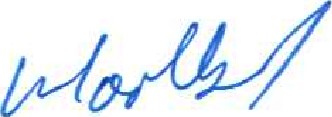 Les MarlboroughInspector of Mines07/09/2018	Mine Record Entry	Page 2 of 2Mine NameMine ID	OperatorActivity TypeActivity DateNorth GoonyellaMIOI 157 Peabody (Bowen) Pty LtdSite Meeting04/09/2018